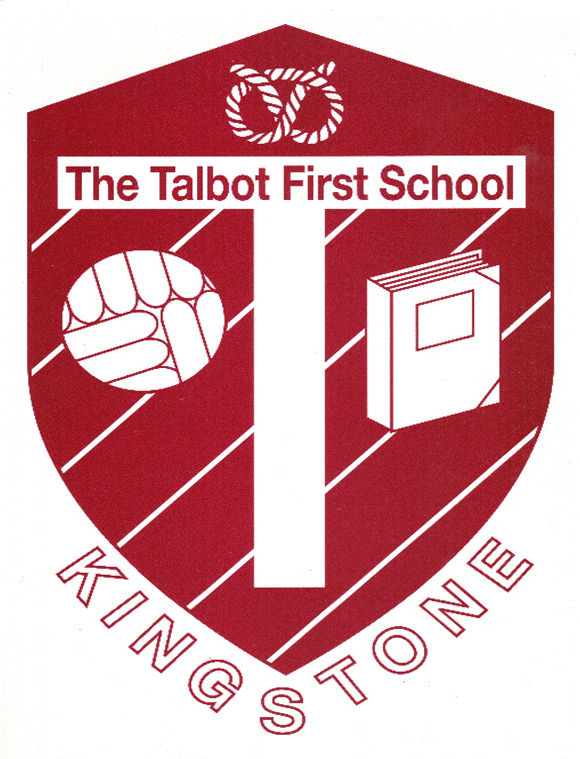 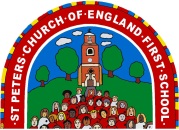 The Woodlands Federation Dear Parents and Carers,It has been absolutely wonderful to see all of our pupils back in school this week. The smiling faces and the chatter have really brought both schools ‘back to life’. I sincerely hope that you are enjoying a bit of downtime, if that is possible for you, after the weeks of home learning!It has been a very busy week but the pupils have coped brilliantly and seeing everyone dressed up for our delayed World Book Day has really topped off a wonderful week. I thoroughly enjoyed meeting everyone and also discussing their favourite books etc.It continues to be very busy at Talbot first school as the roof replacement work has started and should start this weekend, weather permitting!Thank you so much to the parents at St Peters and FOMs for their gardening donations the staff are delighted at the response to their appeal, the response from you all was astounding.Lots of exciting gardening/ environmental projects are now on the go and we will let you know how we are getting on.Talking of exciting environmental projects, Talbot First School has been chosen by the Local Authority to have a brand new environmentally friendly heating system installed. We will be having the old oil boilers replaced with an Air Source Heat Pump which is one of the latest innovations in environmentally friendly heating. Included in this are new radiator and the entire piping system. Talbot is the pilot school for the Local Authority and will be studied to see the effectiveness leading to a county wide roll out of this new technology. This is a really exciting development for our federation and I want this to be the start of a much wider push to reduce our carbon footprint throughout both schools. If any parents have links to environmental organisations that they think would like to become involved in developing both schools, please get in contact as we are looking to get help to further reduce our carbon footprint and help sustainability plus publicise our and promote our federation as widely as possible.The excitement continues next week with Red Nose Day on Friday and I can’t wait to see the costumes and to support a very good cause.Thank you to all our parents you have really helped this week by following our Covid -19 procedures by wearing masks and swiftly dropping off your children, it is much appreciated. Can I remind you that there are LFD testing kits available for you and any member of your household/ support bubble that is over the age of 18. I will attach a Government information leaflet to this letter to give you information on how to and where to obtain your kits. This is purely voluntary but the more families that take part the safer we can keep our school environment.Thank you all once again for your continued support and it has been genuinely lovely to welcome you all back to the schools.My very best wishes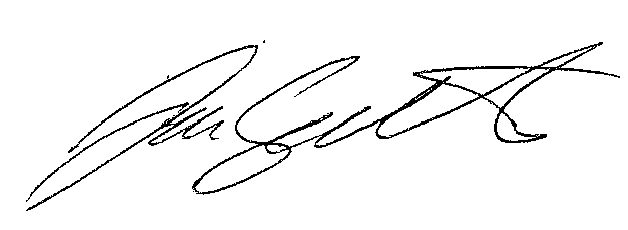 Mr Jason GathercoleInterim HeadteacherTalbot First SchoolChurch LaneKingstoneUttoxeterST14 8QJoffice.talbot@woodlandsfederation.staffs.sch.uk                   St Peter’s CE (VC) First School                          The Square                          Marchington                          Uttoxeter                           ST14 8LH office.stpeters@woodlandsfederation.staffs.sch.uk12.03.2021